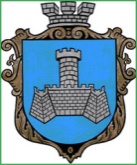 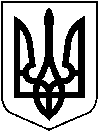 УКРАЇНА	ХМІЛЬНИЦЬКА МІСЬКА РАДА	ПРОЄКТ Вінницької областіВИКОНАВЧИЙ КОМІТЕТР І Ш Е Н Н ЯВід «___» _________ 2022 р.                                                                           №___Про надання дозволу Ліцею №3 м. Хмільника на організацію харчування внутрішньо переміщених осібВраховуючи службову записку начальника Управління освіти, молоді та спорту Хмільницької міської ради від 26.08.2022 року №01-15/600, Указ Президента України від 24.02.2022 року №64/2022 «Про введення воєнного стану в Україні», Указ Президента України від 12.08.2022 року №573/2022 «Про продовження строку дії воєнного стану в Україні», розпорядження міського голови від 06.04.2022 року №148-р «Про тимчасове розміщення внутрішньо переміщених та/або евакуйованих осіб у закладах освіти, що фінансуються з бюджету Хмільницької міської територіальної громади» та з метою забезпечення потреб внутрішньо переміщених осіб та/або евакуйованих осіб, які прибули з інших областей України, де ведуться бойові дії, керуючись ст. ст. 32, 59 Закону України «Про місцеве самоврядування в Україні»,  виконавчий комітет міської радиВИРІШИВ:Дозволити організацію харчування внутрішньо переміщених та/або евакуйованих осіб на базі шкільної їдальні Ліцею №3 м. Хмільника Вінницької області з 1 серпня 2022 року.Управлінню освіти, молоді та спорту Хмільницької міської ради (Оліх В.В.) списання енергоносіїв та водопостачання (водовідведення) відобразити у бухгалтерському обліку згідно чинного законодавства.Контроль за виконанням цього рішення покласти на заступника міського голови з питань діяльності виконавчих органів міської ради Сташка А.В., супровід виконання доручити начальнику Управління освіти, молоді та спорту міської ради Оліху В.В.Міський голова                               		Микола ЮРЧИШИН